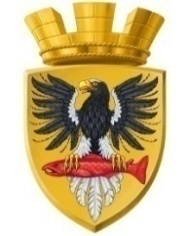 Р О С С И Й С К А Я   Ф Е Д Е Р А Ц И ЯКАМЧАТСКИЙ КРАЙП О С Т А Н О В Л Е Н И Е АДМИНИСТРАЦИИ ЕЛИЗОВСКОГО ГОРОДСКОГО ПОСЕЛЕНИЯот 30.05.2018			                     № 639-п             г. ЕлизовоОб организации и проведении городского праздника, посвященного Дню РоссииВ соответствии с Федеральным Законом от 06.10.2003  № 131-ФЗ «Об общих принципах организации местного самоуправления в Российской Федерации», Уставом  Елизовского городского поселения, муниципальной программой «Развитие культуры в Елизовском городском поселении в 2018году» ПОСТАНОВЛЯЮ:Отделу по культуре, молодежной политике, физической культуре и спорту администрации Елизовского городского поселения: организовать и провести 12.06.2018 года  в 12-30 в  ПКиО «Сказка» праздничную программу «Россия- Родина моя»,  посвященную Дню России  (далее – мероприятие).Управлению финансов и экономического развития администрации Елизовского городского поселения организовать выездную торговлю на мероприятии. Управлению делами администрации Елизовского городского поселения:информировать о проведении мероприятий службу скорой помощи,  полицию и пожарную часть,опубликовать (обнародовать) настоящее постановление в средствах массовой информации и разместить в информационно-телекоммуникационной сети «Интернет» и на официальном сайте администрации Елизовского городского поселения.         4.   Настоящее постановление вступает в силу после его опубликования (обнародования).         5.Контроль за исполнением настоящего постановления оставляю за собой.ВрИО Главы администрации    Елизовского городского поселения                                               Д.Б. Щипицын                                         